A G E N D APor instrucciones de la Mesa Directiva de la Comisión Tercera Constitucional Permanente, comedidamente me permito informarles la agenda programada para la semana comprendida entre el 29 de agosto al 2 de septiembre de 2022.El día lunes 29 de agosto a las 2:00 p.m. Reunión de Coordinadores y Ponentes Proyecto de Ley N°. 118 de 2022 Cámara – 131 de 2022 Senado, Recinto “FELIPE FABIÁN OROZCO VIVAS” de la Comisión Tercera Constitucional Permanente.El día martes 30 de agosto a las 9:00 a.m. Recinto “SALÓN ELÍPTICO” del Capitolio Nacional, Sesión de las Comisiones Económicas Conjuntas Terceras y Cuartas de Cámara de Representantes y Senado de la República, con el fin de dar inicio al estudio del Proyecto de Ley N°088 de 2022 Cámara – 088 de 2022 Senado “POR MEDIO DE LA CUAL SE DECRETA EL PRESUPUESTO DE RENTAS Y RECURSOS DE CAPITAL Y LEY DE APROPIACIONES PARA LA VIGENCIA FISCAL DEL 1° DE ENERO AL 31 DE DICIEMBRE DEL AÑO 2023”.El día miércoles 31 de agosto a las 9:00 a.m. Recinto “SALÓN ELÍPTICO” del Capitolio Nacional. Audiencia Pública para escuchar los Gremios más representativos del país, referente al Proyecto de Ley N°. 118 de 2022 Cámara – 131 de 2022 Senado.El día Jueves 1° de septiembre de 2022 a las 10:00 a.m.  Foro en la ciudad de  Barranquilla en la Fábrica de Cultura - Barrio Abajo (Antiguo Edificio Coltabaco). Organiza la Comisión Tercera del Senado de la República.KATHERINE MIRANDA PEÑAPresidenteARMANDO ANTONIO ZABARÍN D´ARCEVicepresidente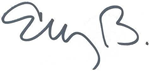 ELIZABETH MARTÍNEZ BARRERASecretaria General